 COORDINACIÓN DE COMUNICACIÓN SOCIAL      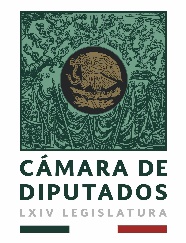 MONITOREO RADIO Y TELEVISIÓN“LXIV LEGISLATURA DE LA PARIDAD DE GÉNERO”“2019, Año del Caudillo del Sur, Emiliano Zapata”*_RESUMEN DE NOTICIAS MATUTINO_**_RADIO FÓRMULA 103.3 FM_**_FÓRMULA NOTICIAS CON JAIME NUÑEZ_**_17 DE AGOSTO 2019_**Mujeres que acudieron a la marcha de diferentes colectivos y asociaciones se manifestaron en contra de la violencia de género. Al menos 10 personas lesionadas fue el resultado durante la marcha de mujeres para exigir paz y justicia, algunos grupos vandalizaron la estación Insurgentes del Metrobús, pintaron la columna del Ángel de la Independencia, incendiaron una estación de policía y un hombre agredió a un reportero.*A través de un comunicado difundido en su cuenta de Twitter, Claudia Sheinbaum dijo respetar a las personas que se manifestaron de forma pacífica, pero señaló que se abrirán carpetas de investigación contra quienes realizaron alguno de los actos violentos. La Jefa de Gobierno también dijo que la violencia en las marchas sólo empaña la defensa de los derechos de las mujeres y su postura fue que “la violencia no se combate con violencia”.*El Secretario de Seguridad Pública del Estado de Veracruz, Hugo Gutiérrez Maldonado reveló que Miguel Ángel Yunes Linares podría ser autor intelectual del asesinato de la alcaldesa de Mixtla de Altamirano.*Sobre el nuevo amparo que suspende indefinidamente la construcción del aeropuerto de Santa Lucía, el presidente Andrés Manuel López Obrador afirmó que la obra va pese a los amparos. En conferencia de prensa matutina, el mandatario afirmó que dichos recursos son un “sabotaje legal”, pues cuando tenían que hacerlo con la construcción del aeropuerto en el Lago de Texcoco, no hicieron nada.*El Instituto Nacional Electoral (INE), a través de la Comisión de Quejas y Denuncias, ordenó la suspensión inmediata del uso del nombre del presidente Andrés Manuel López Obrador en la indumentaria que usen los servidores públicos o personas que participen en levantamiento de censos o entrega de beneficios de programas sociales.*Niegan suspensión definitiva a Rosario Robles Berlanga, exsecretaria de Desarrollo Social, contra cualquier orden de aprehensión que gire en su contra la Fiscalía General de la República. Se reserva resolver la suspensión definitiva por las razones expuestas en el último razonamiento”, expuso el juez Sexto de Distrito de Amparo en Materia Penal de la Ciudad de México.*Un juez federal concedió este viernes la suspensión provisional a Ramón Sosamontes, cercano a Rosario Robles, contra cualquier orden de aprehensión por delitos que no ameriten prisión preventiva.*Carlos Ahumada Kurtz, expareja de Rosario Robles, fue detenido en Argentina a solicitud de la Fiscalía General de la República (FGR). El empresario está acusado en México de defraudación fiscal contra la hacienda pública por un millón 472 mil 236 pesos, por pago de Impuesto sobre la Renta.*Entrevista con Nashieli Ramírez, presidenta de la Comisión de Derechos Humanos de la CDMX, quien habla sobre los actos vandálicos y agresiones a periodistas que se realizaron durante la marcha feminista que se dio ayer. Confirma que ya se ha entablado una mesa de dialogo con la procuraduría por el caso de la violación a una menor por parte de unos policías y que la investigación sigue abierta.*Entrevista con Salvador Guerrero Chiprés, Presidente de Consejo Ciudadano para la Seguridad y Justicia, quien dice que el vandalismo y la agresión que se llevaron a cabo durante la marcha feminista del día de ayer no debe ser permitido. Indica que también se debe restablecer un dialogo y sancionar a quien dañe y afecte a terceros. Dice que se debe discrepar ya que en la Ciudad de México es una ciudad en donde la voz de las mujeres se ha apoyado más, que se debe continuar con las luchas, atender las demandas, generar justicia, pero siempre a través del dialogo.*Alejandro Moreno, ganador de la elección interna por la presidencia nacional del PRI, afirmó que este instituto político lamenta la renuncia de Ivonne Ortega, pero la respeta.Esto después de que ayer viernes, tras 29 años de militancia, la excandidata a la dirigencia nacional de PRI, Ivonne Ortega Pacheco, presentó su renuncia al partido y lamentó que las malas prácticas llevaran a este instituto político a la extinción. En una carta y video difundidos en su cuenta de Twitter @IvonneOP acusó que el domingo 11 de agosto, en las elecciones internas, se vivió una de las jornadas más vergonzosas en la vida democrática del Partido Revolucionario Institucional (PRI) y del país.*Ayer en su primer día de gira por el estado de Oaxaca, el Ejecutivo federal aseguro que su administración no reprimirá al magisterio disidente y que se actuará con base en la razón y la ley.En el corazón de la sierra mazateca, el presidente Andrés Manuel López Obrador llamó a los mexicanos a estigmatizar a los políticos corruptos, porque la corrupción “es un cáncer” que ha dañado al país al ser causa principal de la desigual social, la inseguridad y la violencia.Después de que terminó un acto del presidente Andrés Manuel López Obrador en Huautla de Jiménez, poco después de las 19:30 horas, un auto van que transportaba a los reporteros que cubren la fuente presidencial se quedó sin frenos y en una pendiente chocó contra otro vehículo, el cual no dejo lesionados.*_RESUMEN DE NOTICIAS MATUTINO_**_TELEVISA CANAL 4_**_FORO TV–ANDREA MONTALVO_**_17 DE AGOSTO 2019_**Tras la realización de la marcha, convocada la tarde de ayer. para exigir el fin de la violencia contra las mujeres en la Ciudad de México, la jornada culminó con una serie de actos de vandalismo, agresiones cometidas en contra de periodistas e incluso en contra de asistentes al propio acto. A lo largo de manifestación denominada como #LaBrillantada, se evidenció tanto la vandalización de la estación del metrobús Insurgentes, pintas realizadas al basamento del Ángel de la Independencia y en las instalaciones del edificio de la Secretaria de Seguridad Ciudadana.*La jefa de Gobierno de Ciudad de México, Claudia Sheinbaum, reiteró que los actos de violencia no se tolerarán durante las protestas. Señaló que el Gobierno debe abrir las puertas del diálogo con las personas que se manifiestan pacíficamente, pero que no se pueden tolerar actos de violencia ocurridas durante las protestas de este viernes.*Al menos cuatro usuarios del Metro fueron agredidos por un grupo de mujeres encapuchadas en la estación Cuauhtémoc de la Línea 1. De acuerdo con uno de los lesionados, cuando se encontraban a la espera del vagón, las mujeres comenzaron a golpear a los presentes con un palo y les lanzaron gas lacrimógeno. Fue ahí cuando uno de los agredidos resultó descalabrado, mientras que los otros tres presentan irritación en ojos y nariz, todos se encuentran siendo atendidos por paramédicos.*Carlos Ahumada Kurtz fue detenido a solicitud de la Fiscalía General de la República FGR, luego de que se girara la ficha roja de Interpol. Ahumada fue arrestado a petición de la Fiscalía mexicana con motivo de una defraudación fiscal que probablemente cometió en contra de la Secretaría de Hacienda y Crédito Pública.*La jefa de gobierno Claudia Sheinbaum explicó que en unos días se dará a conocer el plan de trabajo completo a través del cual, se buscará mantener el Metro en funcionamiento 50 años más. La mandataria detalló que este programa incluye actualización de trenes con pilotaje automático en la Línea 1, 30 nuevos trenes en la Línea 7 y una intervención en la Línea 3, entre otros trabajos más.*Después de arribar en un vuelo procedente de Houston, Texas, el nuevo embajador de Estados Unidos en México, Christopher Landau, aseguró, en perfecto español, que llega con la mano extendida. En un breve mensaje en el Aeropuerto Internacional de la Ciudad de México, aseguró que “nuestros países son socios, vecinos y amigos, así es hoy y será para siempre”, aunque con retos en la relación bilateral.*Ayer por la mañana llegaron a Ciudad Juárez los restos de los señores Adolfo Cerros Hernández y Sarita Regalado, asesinados el 3 de agosto en Walmart de Cielo Vista, en El Paso, Texas. La ceremonia de velación tendrá lugar en Mausoleos Luz Eterna, dónde serán cremados.*Esta semana, el Colegio Nacional de Educación Profesional Técnica, mejor conocido como Conalep, inició su ciclo escolar 2019-2020, en el que dio la bienvenida a más de 300 mil alumnos que se integran a las aulas de la institución en sus 308 planteles.*_RESUMEN DE NOTICIAS MATUTINO_**_IMAGEN INFORMATIVA 90.5 FM_**_IMAGEN RADIO – ANTONIO VALERIO_**_17 DE AGOSTO 2019_**Cientos de mujeres macharon el día de ayer en la Ciudad de México, en las inmediaciones de la Zona Rosa para protestar por la presunta violación de una jovencita por parte de policías de la Secretaría de Seguridad Ciudadana de la Ciudad de México. Una marcha anunciada desde inició de esta semana que termina en la que vendían protestas, vendían manifestaciones de descontento, de rechazo a la política de Protección Ciudadana ejercida por el gobierno de la Ciudad de México y en particular, precisamente porque para colectivos de mujeres, al autoridad judicial y ministerial y de protección ciudadana de esta ciudad de México no ha hecho justicia en torno a esta, supuesta violación.*A través de las redes sociales, la jefa de Gobierno de la Ciudad de México, Claudia Sheinbaum, publicó un comunicado donde destacó que el gobierno capitalino respeta a la mayoría de los asistentes a esta marcha quienes protestaron de forma pacífica por lo que indicó que están las puertas abiertas para el diálogo.*El Gobierno de la Ciudad de México reiteró que no a caer en estas provocaciones y aseguró que las agresiones contra periodistas no quedarán impunes. El secretario de Seguridad Ciudadana, Jesús Orta, afirmó que en tanto no concluyan las investigaciones sobre la supuesta violación que sufrió una joven de 17 años a manos de cuatro policías capitalinos, los uniformados seguirán suspendidos y sin goce de suelto.*El empresario Carlos Ahumada, fue detenido en Buenos Aires, Argentina, ayer por la tarde a solicitud de la Fiscalía General de la República por cargos de defraudación fiscal por un millón 472 mil pesos en contra de la hacienda de México.*Un juez de distro en materia penal negó la suspensión definitiva a Rosario Robles en contra de la orden de aprehensión por el delito de uso indebido del servicio público, por omisión en el desvió público de recursos por cinco mil 073 pesos que le fisco la Fiscalía General de la República.*Un juez federal concedió la suspensión provisional a Ramón Sosa Montes, colaborador cercano de Rosario Robles contra cualquier orden de aprensión por delitos que no ameriten prisión preventiva oficiosa, el 22 de agosto se resolverá si le concede o no la suspensión definitiva.*El presidente Andrés Manuel López Obrador, informó que será a través de una consulta ciudadana la que determine si se lleva o no a juicio por irregularidades que hayan cometido los ex presidentes mexicanos, destacó que él en lo particular va en contra de juzgar a quienes lo precedieron, pero será la gente quien vote y lo decido.*El presidente de la República calificó como sabotaje legal la decisión de un juez federal de suspender indefinidamente las obras del nuevo aeropuerto de Santa Lucía, confió en que se resolverá pronto este asunto legal porque el Gobierno Federal ya recibe asesoría.*Al llegar a nuestro país el nuevo embajador de los Estados Unidos en México, Cristopher Landau, dijo que, aunque existen retos en la relación bilateral, ambos países siguen siendo vecinos, socios y amigos, señaló que a México le tiene un enorme aprecio y cariño y quiere conocer su historia, cultura ya todos los sectores de la sociedad.*Después de 29 años de militancia partidista, Ivonne Ortega renunció al PRI. La ex gobernadora de Yucatán y ex candidata a la dirigencia nacional del partido denunció que el proceso electoral de la semana pasada fue ilegítimo y llamó a Alejandro Moreno como el presidente del fraude. Además, dijo y aseguró la extinción de este partido.*_RESUMEN DE NOTICIAS VESPERTINO_**_TV AZTECA CANAL 1_**_HECHOS SÁBADO CON CAROLINA ROCHA_**_17 DE AGOSTO 2019_**La marcha para repudiar la violencia convocada por colectivos feministas derivó en un caos generado por actos de vandalismo y agresiones por un grupo de infiltrados. El reportero Juan Manuel Jiménez fue agredido por un joven cuando transmitía en vivo el programa Tu ciudad en la avenida Insurgentes durante la manifestación que había partido desde la Glorieta a los Insurgentes, el reportero iba siguiendo al colectivo que exigía justicia ante las agresiones a las mujeres por parte de elementos de la policía capitalina.A su salida del Ministerio Público, donde presentó una denuncia contra el agresor, el reportero dijo que espera que el caso no quede impune.Tras la marcha de ayer, la Secretaría de Obras y Servicios de la Ciudad de México, a través de las direcciones generales de Servicios Urbanos (DGSUS) y de Obras de Infraestructura Vial (DGOIV), llevo a cabo un operativo especial donde se efectuaron labores de limpieza, lavado, eliminación de grafiti, limpieza de mobiliario público, pintura y balizamientoEl Sistema de Transporte Público de la Ciudad de México, Metrobús, informó que se restablece el servicio de la estación Insurgentes de la Línea 1.*El secretario de Seguridad Ciudadana de la Ciudad de México, Jesús Orta Martínez, dijo con respecto a las agresiones contra representantes de medios de comunicación, ciudadanos y personal de medios de transporte, señaló que se lleva cabo un trabajo de inteligencia para encontrar a los responsables y que el caso del reportero golpeado es prioridad.*El empresario Carlos Ahumada Kurtz fue detenido en Argentina por elementos de la Interpol, a solicitud de la Fiscalía General de la República (FGR) de México. La detención se llevó a cabo en el puerto internacional “Aeroparque Jorge Newbery” de Buenos Aires, Argentina*La Procuradora General de Justicia de la Ciudad de México, Ernestina Godoy, reiteró que la mamá de la menor presuntamente violada por policías sigue sin presentarse. La funcionaria dejó en claro que en caso de que no resultaran verdaderas las declaraciones de la menor no habría consecuencias ya que es menor de edad.*Fueron asegurados tres Policías Municipales de Tlalnepantla, quienes son investigados por el delito de secuestro, mediante un retén falso. Los detenidos fueron identificados como: Erick “N”, Gilberto Agustín “N”, Guillermo “N”, dichos sujetos fueron ingresados, por agentes de Investigación de la Fiscalía General de Justicia del Estado de México (FGJEM). *Ayer al menos siete personas murieron y otras seis resultaron heridas luego de que el camión en el que se trasladaban se volcara en el kilómetro 97 de la ruta Ixmiquilpan-Zimapán de Hidalgo. Los heridos fueron trasladados al Hospital de Ixmiquilpan luego de que fueran rescatados de la barranca en la que cayó la unidad de transporte colectivo y aún se encuentran hospitalizados.*El ministro del Interior de Italia, Matteo Salvini, cedió hoy al autorizar el desembarco de 27 menores del barco de la organización Open Arms, varado frente al puerto de Lampedusa con 134 migrantes, y cuya tripulación declaró “estado de necesidad”, ya que “no puede garantizar más la seguridad a bordo”.*La jefa de Gobierno de la Ciudad de México, Claudia Sheinbaum, a través de su cuenta de Twitter informó que instruyó a la Procuraduría capitalina realizar acciones que permitan la detención de los agresores de periodistas durante la marcha de mujeres que se realizó ayer viernes.*_RESUMEN DE NOTICIAS VESPERTINO_**_GRUPO MILENIO_**_MILENIO TV – joel valez_**_17 DE AGOSTO 2019_**Carlos Ahumada fue detenido por autoridades policiacas, en Argentina, a solicitud de la Fiscalía General de la República, a una semana de que Rosario Robles fue vinculada a proceso e internada en el reclusorio de Santa Martha Acatitla. La captura del empresario se dio con base a una ficha roja solicitada por la FGR a Interpol por defraudación fiscal en contra Hacienda por un millón 472 mil 236 pesos por concepto del Impuesto sobre la Renta "que debió haber enterado y no lo hizo".*La Fiscalía General de la República determinó que contaba con los elementos necesarios para ejercer acción penal contra Carlos Ahumada por su presunta responsabilidad en defraudación fiscal. De acuerdo con la dependencia, el monto al que asciende la defraudación contra la Hacienda Pública del país es por un millón 472 mil 236 pesos, por concepto del Impuesto sobre la Renta que debió haber enterado y no lo hizo.  *Por segundo día consecutivo, grupos de mujeres protestan en el Hemiciclo a Juárez, en contra de la violencia de género. Las integrantes del colectivo Pan y Rosas se mantienen en la Alameda Central, ubicada en la avenida Juárez, alcaldía Cuauhtémoc, donde colocan mantas con las que acusan abuso policial y tortura sexual. *La jefa de Gobierno, Claudia Sheinbaum, se reúne con mujeres en el Antiguo Palacio de Ayuntamiento, tras la protesta de ayer contra los casos de violencia de género en la capital.La mandataria capitalina canceló de último momento la jornada del Sábado de Tequio en el parque Alameda del Sur, alcaldía Coyoacán, para asistir a la reunión. *Carmela Parral Santos, presidenta municipal de San José Estancia Grande, Oaxaca, y el jefe de la policía, Hugo Castellanos Ortega, fueron asesinados informó la Fiscalía General de Justicia del Estado. De acuerdo con la Comandancia Regional de la Policía Estatal, los cuerpos fueron hallados en la carretera federal Oaxaca-Pinotepa Nacional, a la altura de la desviación a la población de El Faisan, municipio Villa de Tututepec de Melchor Ocampo. *La Coordinadora Nacional de Trabajadores de la Educación en Tabasco interpondrá la próxima semana un amparo en contra de la Ley Garrote aprobada por el Congreso local y que entró en vigor el 1 de agosto en el estado. "Vamos a meter un amparo en contra de esta ley porque es nociva, nos quita el derecho a manifestarnos, implica quitarnos nuestras garantías individuales y sociales", informó Alberto Barrera Sandoval, integrante de la Comisión Política de la CNTE. *La Comisión Interamericana de Derechos Humanos visitará la frontera sur de Estados Unidos para supervisar todo lo relacionado con los migrantes con un especial énfasis en los principios de la unidad familiar y el interés superior de la niñez. La CIDH destacó que el objetivo es monitorear la situación de los derechos humanos con relación a las condiciones de recepción en la frontera, el acceso al asilo y a los procedimientos de protección internacional.*En ViVo, desde el Hospital Rural de San Ildefonso Villa Alta, Oaxaca, el presidente Andrés Manuel López Obrador, encabeza diálogo con la comunidad del Hospital Rural Villa Alta, desde Oaxaca. El mandatario visitó hoy el hospital rural número 40, de un total de 80 centros de salud de este tipo que existen en el país. Los recorridos a estos nosocomios en zonas marginadas iniciaron en julio y concluirán en septiembre.*_RESUMEN DE NOTICIAS VESPERTINO_**_NOTICIEROS TELEVISA CANAL 4_**_FORO TV – IVÁN GONZÁLEZ_**_17 DE AGOSTO 2019_**Ayer cientos de mujeres se concentraron en la Glorieta de Insurgentes para exigir acciones más contundentes para terminar con la violencia de género. Iniciaron con música y canciones en las que pedían respeto, esto tras los crímenes que se han registrado en contra de las mujeres que van desde el acoso hasta el feminicidio.Integrantes de movimientos feministas y simpatizantes del mismo, portaron pañuelos verdes, sin embargo, más tarde, la movilización se vio opacada por algunos grupos que provocaron disturbios y agresiones.*Al respecto, Claudia Sheinbaum, jefa de gobierno de la Ciudad de México informó, en su cuenta de Twitter, que se reunió con el gabinete se seguridad para preparar diversas reuniones con organizaciones de mujeres que luchan legítimamente contra la violencia de género, aseguró que es fundamental escuchar y construir acciones efectivas con el respeto al derecho de las mujeres.*El secretario de Cultura de la Ciudad de México, José Alfonso Suárez del Real, informó a través de su cuenta de Twitter que, por disposición de la jefa de gobierno, junto al Gobierno Federal, acelerarán la recuperación de monumentos de Reforma. Primero como un acto de solidaridad con víctimas de violación, con feministas firmes y pacifistas y en segundo término en respuesta a cualquier forma de violencia.*Ayer, en un comunicado, la Comisión Nacional de Derechos de la Ciudad de México, consideró adecuada la postura del gobierno capitalino de evitar el uso de la fuerza en la manifestación de mujeres de ayer. El organismo reitero su compromiso con los derechos de las mujeres y aseguró que continuará con las instrucciones para garantizar una vida libre de violencia.*Este medio día, la presidenta de la Comisión Nacional de los Derechos Humanos de la Ciudad de México, Nashieli Ramírez, dijo en entrevista telefónica para, Foro TV, que los disturbios de ayer empañaron demandas legítimas de las mujeres.*Este día, Jesús Orta, secretario de Seguridad Ciudadana de la Ciudad de México, aseguró que la policía capitalina no fue rebasada durante las manifestaciones de ayer. Explicó que su labora fue garantizar que se llevaran a cabo las acciones de protesta de las mujeres contra la violencia de género.*El gobernador de Puebla, Miguel Barbosa Huerta, escribió en su cuanta de Twitter el feminicidio de Judith Abigail Jiménez Pulido, agravia a la sociedad poblana y no quedará impune y pésame y solidarias con sus hijitos, madre, Hermana y familiares, el estado está a prueba.*El presidente Andrés Manuel López Obrador, se encuentra en estos momentos en el municipio de San Ildefonso en Oaxaca donde visita el Hospital Rural.*Después de más de un año Roberta Jacobson, dejara el cargo como embajadora de Estados Unidos en México, ayer llegó al país en nuevo embajador, Christopher Landau.*Ayer fue detenido en Argentina, el empresario Carlos Ahumada, esto a solicitud de la Fiscalía General de la República está acusado en México de defraudación fiscal por un millón 472 mil 236 pesos, esto por concepto de pago de impuestos sobre la renta. Tras su captura por parte de la interpol, Ahumada fue llevado a un centro de la policía federal argentina a la espera del proceso de extradición.*_RESUMEN DE NOTICIAS NOCTURNO_**_IMAGEN RADIO 90.5 FM_**_IMAGEN INFORMATIVA CUARTA EMISIÓN FIN DE SEMANA – RAÚL FLORES_**_17 DE AGOSTO 2019_**El presidente Andrés Manuel López Obrador alcanzó en Villa Alta, Oaxaca, la mitad de su gira por los hospitales rurales del sistema IMSS Bienestar, para evaluar las condiciones de los inmuebles y plantear posteriormente la estrategia para reforzarlos.*Los abogados Javier y Alejandro Olea, parte de la defensa de Rosario Robles, indicaron que el lunes presentarán una demanda penal ante la Fiscalía General de la República, además de diversas quejas ante el Consejo de la Judicatura Federal (CJF) contra el juez Felipe de Jesús Delgadillo Padierna, a fin de investigar si hubo irregularidades en su actuación en el caso de la ex secretaria de Estado.*Tras los hechos violentos registrados ayer durante las protestas para exigir el freno a la violencia de género en la Ciudad de México, el gobierno capitalino dio a conocer que ya realiza acciones al respecto. A través de su cuenta de Twitter, la mandataria local, Claudia Sheinbaum dio a conocer que celebró reuniones con su gabinete de seguridad y alistó encuentros con organizaciones de mujeres que luchan contra la violencia de género.*El Gobierno capitalino informó que este sábado comenzó la valoración de las afectaciones en el Ángel de la Independencia después de las manifestaciones del viernes. Sin embrago, el secretario de Cultura capitalino, José Alfonso Suárez del Real, informó que el cierre del Ángel de la Independencia forma parte de la restauración que llevan a cabo diversas autoridades en los principales monumentos de la Ciudad de México y no por los grafitis realizados durante la manifestación "No me cuidan, me violan", aunque por ello acelerarán dichos trabajos.*Carmela Parral Santos, alcaldesa de San José Estancia Grande, fue asesinada a balazos junto con el coordinador de seguridad de esa municipalidad de la región de la Costa. La Vicefiscalía regional confirmó el crimen que terminó con la vida de Parral Santos y de Hugo Castellanos Ortega. De acuerdo con reportes policiacos el doble homicidio ocurrió la noche de ayer viernes en la carretera local de Santa Rosa Tututepec.*Los condados de San Francisco y Santa Clara, en California, presentaron el martes una demanda contra las nuevas reglas de “carga pública” del gobierno del presidente Donald Trump para restringir la inmigración y que busca negar la residencia a los migrantes legales que usen beneficios públicos.*El ministro de Hacienda argentino, Nicolás Dujovne, presentó su renuncia tras el terremoto financiero desatado la última semana en los mercados locales en una reacción adversa de los inversores a la derrota del oficialismo en las primarias del pasado domingo en Argentina. Fuentes gubernamentales confirmaron a Efe que Dujovne presentó su dimisión en una carta dirigida al presidente argentino, Mauricio Macri.*_RESUMEN DE NOTICIAS NOCTURNO_**_GRUPO FÓRMULA 104.1 FM_**_FÓRMULA EN SÁBADO – RAQUEL FLORES_**_17 DE AGOSTO 2019_**Por segundo día consecutivo, grupos de mujeres protestan en el Hemiciclo a Juárez, en contra de la violencia de género. Las integrantes del colectivo Pan y Rosas se manifestaron en la Alameda Central, donde colocan mantas con las que acusan abuso policial y tortura sexual. Alejandra, una de las organizadoras, exigió que se aclare el caso de la joven que acusó a cuatro policías capitalinos de violación en Azcapotzalco. *La jefa de Gobierno, Claudia Sheinbaum, informó que se buscará junto con grupos de mujeres construir un plan de respeto a sus derechos en Ciudad de México. La mandataria capitalina calificó como legítima la lucha contra la violencia de género e indicó que tras la marcha de ayer se reunió con el gabinete de seguridad y organizaciones de mujeres. *Jesús Orta Martínez, secretario de Seguridad Ciudadana aseguró que la policía capitalina no se vio rebasada durante la marcha de ayer contra la violencia de género, pues se actuó de acuerdo con lo indicado para; incluso, evitar un aumento de violencia. El funcionario local afirmó que el vandalismo en la marcha fue realizado por un pequeño grupo, mientras que la mayoría eran mujeres con convicciones legítimas y que no realizaron actos de violencia.*Tras tres casos de presunto abuso sexual de policías de Ciudad de México a mujeres fue lo que motivó las marchas y protestas de esta semana. En entrevista, la doctora Teresa Incháustegui Romero, directora General de Inmujeres, destacó que entre las exigencias de las protestas está la activación de la Alerta de Género en todo el país.En entrevista con Raquel Flores, el analista político Rafael Cardona comentó sobre la detención y encarcelamiento de Rosario Robles Berlanga. El comentarista se dijo sorprendido por la detención y; aún más, por la reclusión de la ex funcionaria federal en el penal de Santa Martha Acatitla. Señaló que de acuerdo con los expertos en leyes, la también ex jefa de gobierno nunca debió haber pisado la cárcel, sin embargo, las atribuciones excesivas del juez han hecho que hoy Robles, esté tras las rejas.*_RESUMEN DE NOTICIAS NOCTURNO_**_ADN 40_**_NOTICIAS DE IDA Y VUELTA – JORGE ARMANDO ROCHA_**_17 DE AGOSTO 2019_**Este viernes, colectivos feministas, se reunieron en la Glorieta de Insurgentes, aquí en la Ciudad de México, para denunciar la violencia de género y los feminicidios. Esta convocatoria llega tras los recientes casos de dos jovencitas que acusan a policías de haberlas violado; una de ellas en el archivo de la fotografía y otra a bordo de una patrulla en la alcaldía Azcapotzalco.*La jefa de gobierno, Claudia Sheinbaum no ha sido ajena a estos hechos, en cuenta de Twitter comunicó que sostuvo una reunión con el gabinete de seguridad, a la vez prepara diversos encuentros con organizaciones de mujeres que luchan legítimamente contra la violencia de género. Señala que es fundamental escucharlas, construir acciones efectivas por el respeto al derecho de las mujeres.*Fue detenido en Argentina el empresario de esa nación, Carlos Ahumada, a petición del gobierno mexicano. De acuerdo con la Fiscalía General de la República es presunto responsable de una defraudación fiscal contra la hacienda pública de nuestro país equivalente a un millón 472 mil 236 pesos por concepto de Impuesto Sobre la Renta que no reportó. El empresario fue interceptado en el aeropuerto de Buenos Aires por elementos de la División de Investigación Federal de Fugitivos y Extradiciones. Al momento de su captura portaba una cantidad precisada en dólares americanos y pesos argentinos.